МИНИСТЕРСТВО СЕЛЬСКОГО ХОЗЯЙСТВА, ПИЩЕВОЙ И ПЕРЕРАБАТЫВАЮЩЕЙ ПРОМЫШЛЕННОСТИ КАМЧАТСКОГО КРАЯПРИКАЗ № 29/93г. Петропавловск-Камчатский			             «26» июля 2018 годаВ целях уточнения отдельных положений приказа Министерства сельского хозяйства, пищевой и перерабатывающей промышленности Камчатского края от 31.03.2015 № 29/31 «Об утверждении Порядка предоставления субсидии на возмещение предприятиям, осуществляющим торговую деятельность продукцией камчатских товаропроизводителей, части затрат по аренде (субаренде) торговых площадей на постоянно действующих ярмарках камчатских товаропроизводителей» (далее – Приказ), в соответствии с Экспертным заключением Управления Министерства юстиции Российской Федерации по Камчатскому краю от 11.06.2018 № 41/02-32/3/512  ПРИКАЗЫВАЮ:В приложение № 1 к Приказу внести следующие изменения: Пункт 2 части 13 изложить в новой редакции: «2) После подписания Соглашения обеими сторонами, Минсельхозпищепром Камчатского края принимает решение о перечислении субсидии, которое оформляется Реестром перечисления субсидии, зарегистрированным в установленном порядке.                  В случае принятия решения об отказе в предоставлении субсидии Минсельхозпищепром Камчатского края в течение срока рассмотрения документов, письменно уведомляет Получателя субсидии с пояснением причин отказа.»;  Абзац 9 части 14 исключить;Часть 15 изложить в следующей редакции:  «15. Перечисление средств краевого бюджета на счета Получателей субсидий, открытые ими в кредитных организациях, осуществляется Минсельхозпищепромом Камчатского края не позднее десятого рабочего дня после принятия решения о перечислении субсидии путём оформления и предоставления в территориальный орган Федерального казначейства платежного документа на перечисление субсидий в установленном порядке, но не ранее доведения лимитов бюджетных обязательств, указанных в части 5 настоящего Порядка.»;  Часть 17 исключить;В части 18 слова «и 17» исключить. 2. В приложении № 2 к Приказу пункт 3.3 раздела 3 «Условия предоставления Субсидии» исключить. 3. Настоящий приказ вступает в силу через 10 дней после дня его официального опубликования и распространяется на правоотношения возникшие с 01 января 2018 года.Министр	  А.А. Кучеренко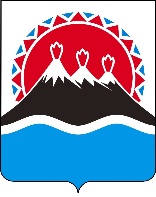 О внесении изменений в приказ Министерства сельского хозяйства, пищевой и перерабатывающей промышленности Камчатского края от 31.03.2015 № 29/31 «Об утверждении Порядка предоставления субсидии на возмещение предприятиям, осуществляющим торговую деятельность продукцией камчатских товаропроизводителей, части затрат по аренде (субаренде) торговых площадей на постоянно действующих ярмарках камчатских товаропроизводителей»